Publicado en Madrid el 14/04/2021 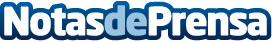 Prestashop apuesta por impulsar el emprendimiento Al 40% de los españoles les gustaría poder tener su propia tienda online. PrestaShop, la plataforma líder en creación de tiendas online, apuesta por ofrecer a sus usuarios la creación de comercios electrónicos de un modo asequible y sin necesidad de conocimientos técnicosDatos de contacto:Ana Ávila657 777 008Nota de prensa publicada en: https://www.notasdeprensa.es/prestashop-apuesta-por-impulsar-el Categorias: Nacional Marketing Emprendedores E-Commerce Consumo http://www.notasdeprensa.es